Конспект занятия по познавательному развитиюКомнатные растенияЦель: Расширение знаний дошкольников о комнатных растениях, закрепление представлений о том, что растение - это живые существа.Задачи: познакомить дошкольников с комнатными растениями, отмечая их характерные особенности; закреплять умение узнавать знакомые растения, называть их части (корень, стебель, лист, цветок), используя модели; пополнять и активизировать словарь детей на основе углубления знаний. Поощрять желание ухаживать за комнатными растениями, относится к ним с любовью и нежностью.Материал и оборудование: комнатные растения, фотографии комнатных растений, карточки-схемы «Что нужно растению для роста?», «Уход за комнатными растениями».Ход.Родитель: послушай внимательно загадку:Загадка.«Воздух очищают, создают уютНа окнах зеленеютИ зимой цветут». Родитель: Что это такое?Ответ ребёнка: комнатные цветы.Родитель: почему эти растения называют комнатными?Ответ ребёнка: потому что они растут в комнатах, в жилых помещениях.Родитель: для чего нужны комнатные растения?Ответ ребёнка: они очищают воздух, создают вокруг нас красоту.Родитель: комнатные растения - это наши друзья. Как ты думаешь, а почему их называют друзьями.Ответ ребёнка: …Родитель: сегодня мы узнаем это и еще много интересного. Посмотри, как много в нашей квартире комнатных растений. Итак, напомни, для чего нужны эти растения?Ответ ребёнка: чтобы было красиво.Родитель: правильно, чтобы было красиво и уютно! Комнатными растениями человек украшает свой дом. Но они не только радуют нас своей красотой, но очищают воздух от пыли и грязи.Родитель: ты уже знаешь, что каждое растение имеет свое название. Какие названия комнатных растений ты знаешь?Ответ ребёнка: …Родитель: знаешь ли ты название этого растения? (Показать герань.) Родитель: Это растение называется «герань», или «пеларгония». Еще его называют «журавлиный нос», потому что столбик цветка иногда (после опыления) разрастается в длинный «клювик», очень похожий на клюв журавля. Теперь тебе легче будет запомнить название этого растения. Давай внимательно рассмотрим его. Что есть у герани?Ответ ребёнка: …Родитель: да, у герани есть стебель, листья, цветки, если растение цветет, и корни. Родитель: Какой формы листья герани? Какого цвета листья? Ответы ребёнка:..Родитель: листья у герани округлой формы, яркого цвета, с коричневатым кругом у края (или с белой каймой).Родитель: какого цвета цветы герани? Ответ ребёнка:…Родитель: цветы герани могут быть разных цветов: белые, розовые, малиновые, цветы герани собраны в соцветия, словно в зонтик.Родитель: где корни герани? Как ты думаешь, зачем растению нужны корни?Ответ ребёнка: корни находятся в земле.Родитель: корни растения находятся в земле. За счет корня растение не падает и крепко держится в земле. Еще корень питает растение. Когда мы поливаем землю в горшке, корешок впитывает воду, и она поднимается вверх по стеблю к листьям и цветам. Чтобы растение не завяло, его обязательно нужно поливать. (Послушай стихотворение,  «Герань»).ГераньНа окне в такую рань распустилася герань.Круглые листочки, пышные цветочкиДаже очень хороши – так решили малыши.Родитель: а ты знаешь, как называется это растение? (Показать фиалку.)Ответ ребёнка: …Родитель: это растение называется фиалка узамбарская. Внимательно рассмотрите растение и скажите, что есть у фиалки? Какой формы листья? Какого цвета листья?Ответ ребёнка: …Родитель: (обобщает ответ ребёнка) у фиалки есть листья (цветки, если растение цветет), стебель и корень. Листья округлой формы, темно-зеленого цвета, толстенькие, опушенные (у некоторых растений край ровный, а у других волнистый), у листьев есть черешок. Длинными черешками листья крепятся к корню. Стебель у фиалки очень короткий.Родитель: цветки фиалки бывают разных цветов: белые, розовые, лиловые, фиолетовые и сиреневые. ( Послушай стихотворение о фиалке).ФиалкаХоть мы ростом низковаты,Любят очень нас ребята.Мы целый год почти цветемИ украшаем дом.Всех оттенков наши глазки,Не жалеем для них краски.Родитель: А этот цветок называется фикус: (показать иллюстрацию). Про него тоже есть стихотворение (родитель читает стихотворение).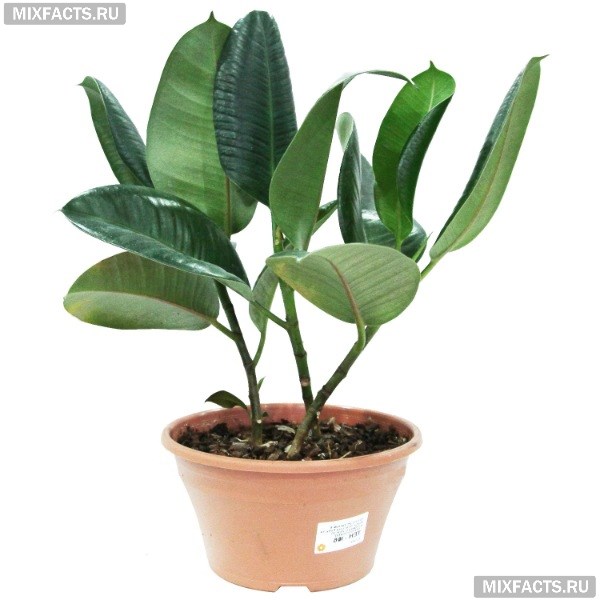 ФикусМаленький росточек фикус на окне,Тропиков кусочек подарили мне.На окошке быстро фикус подрастал,Каждый день его я щедро поливал.Родитель: а попробуй отгадать одну загадку!Загадка«Рук нет, ног нет, а двигается.Носа нет, а дышит.Рта нет, а пьет и ест».(Растение).Родитель: это растение! Как растение двигается, ведь у него ни рук, ни ног нет?Ответ ребёнка: оно растет, поворачивается к свету.Родитель: как дышит растение?Ответ ребёнка:…Родитель: дышат все растения через листья и корни. Родитель: Как пьет и ест? Так же как и мы?Ответ ребёнка: …Родитель: ест и пьет растение корнями. Родитель: А где же хранится пища для растения?Ответ ребёнка: в земле, почве.Родитель: растения питаются совсем не так как мы с вами, и хранить свое питание в холодильниках они не могут. Питание растений содержится в земле, в которой они растут. Если выдернуть растение из земли и оставить так, то оно погибнет.Для того, чтобы растение не погибло ему нужны некоторые условия, посмотри, пожалуйста, на схему и скажи, без чего растение не сможет жить?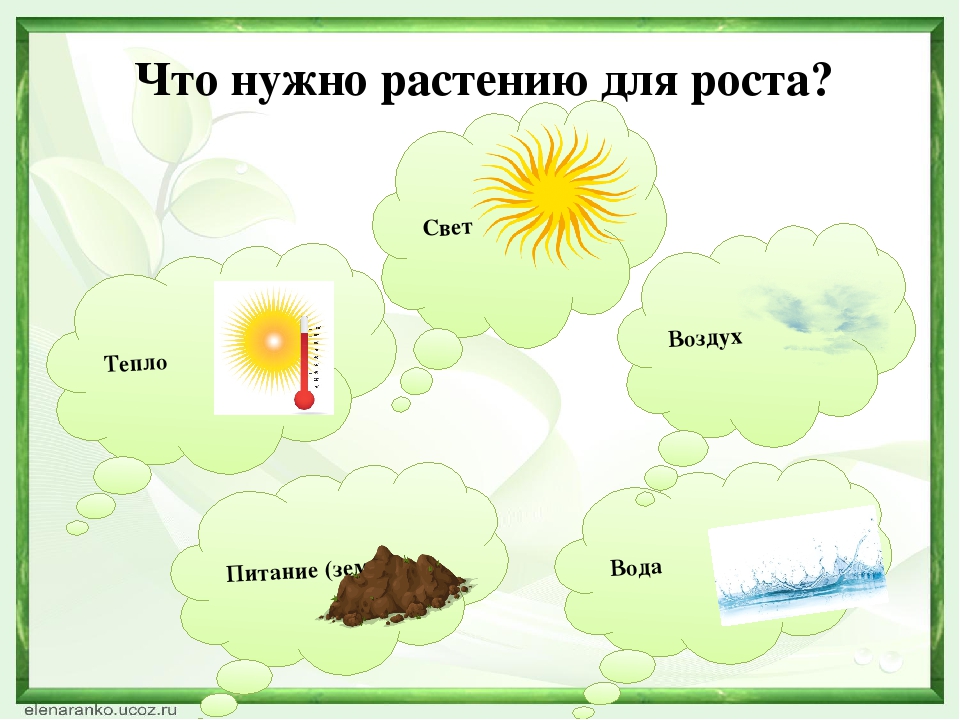 Ответ ребёнка: без воды, света, почвы.Родитель: растения двигаются, дышат, питаются. Значит, про них можно сказать, что они такие же живые существа, как и мы с тобой. Повторяй за мной движения! Динамическая пауза «Цветок».Динамическая пауза «Цветок»(ребёнок выполняет действия согласно тексту).Я прошу тебя, цветок:Подними-ка свой листок,Выйди на дорожкуДа притопни ножкой.Да головкой покачайУтром солнышко встречай.Стебель наклони слегка –Вот зарядка для цветка.А теперь росой умойся,Отряхнись и успокойся.Наконец готовы всеДень встречать во всей красе!Дидактическая игра: «Третий лишний».(Игра в виде мультимедийной презентации).Ход игры:  Из трёх предложенных картинок нужно выбрать одну «лишнюю», не подходящую по смыслу.Родитель:  как ты думаешь, за комнатными растениями нужен уход?Ответ ребёнка: да!Родитель: как мы можем ухаживать за цветами дома? (просмотр схемы уход за комнатными растениями)Ответ ребёнка: поливать, рыхлить землю, протирать пыль, опрыскивать.Родитель: сейчас мы с тобой этим и займемся (показать ребёнку, как и чем нужно рыхлить землю, поливать, протирать листья и опрыскивать). Родитель: какие комнатные растения живут у нас дома? (повторить с ребёнком названия цветов).Родитель с ребёнком ухаживают за домашними растениями.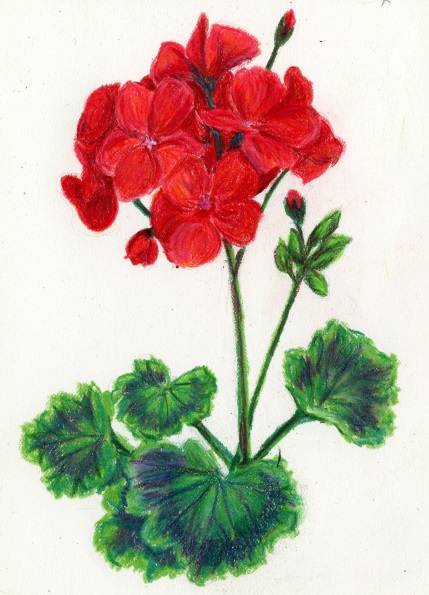 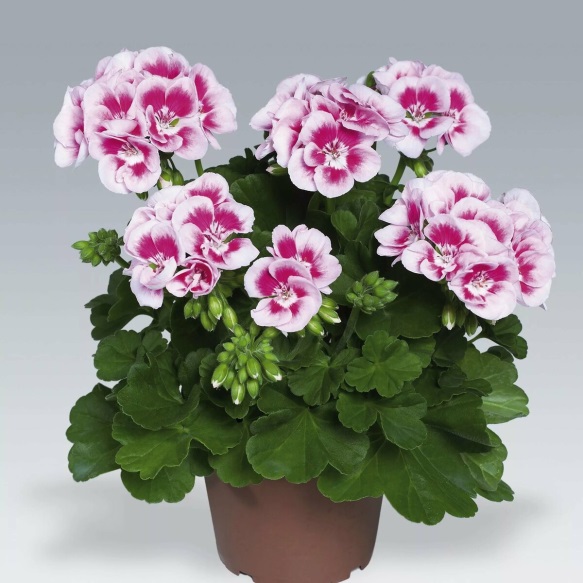 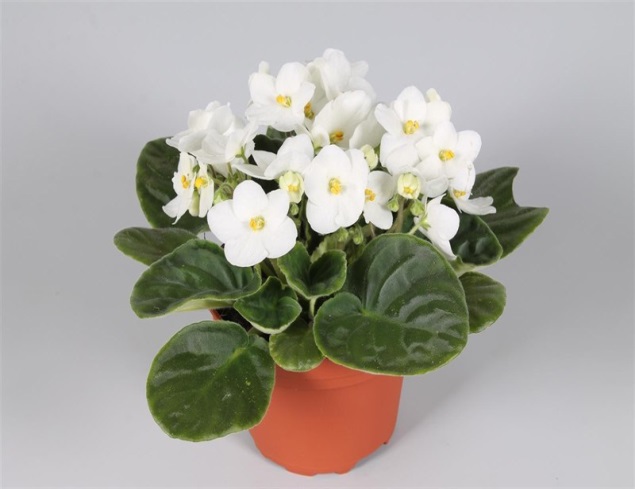 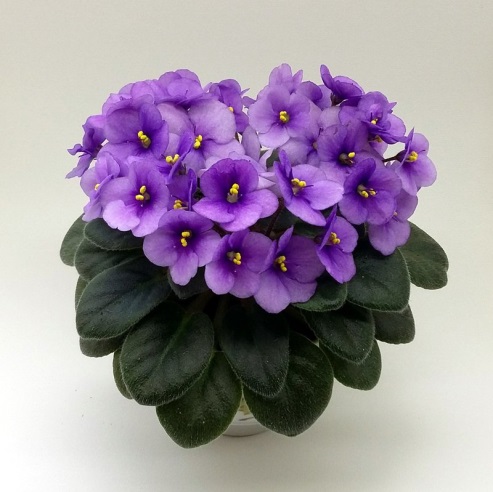 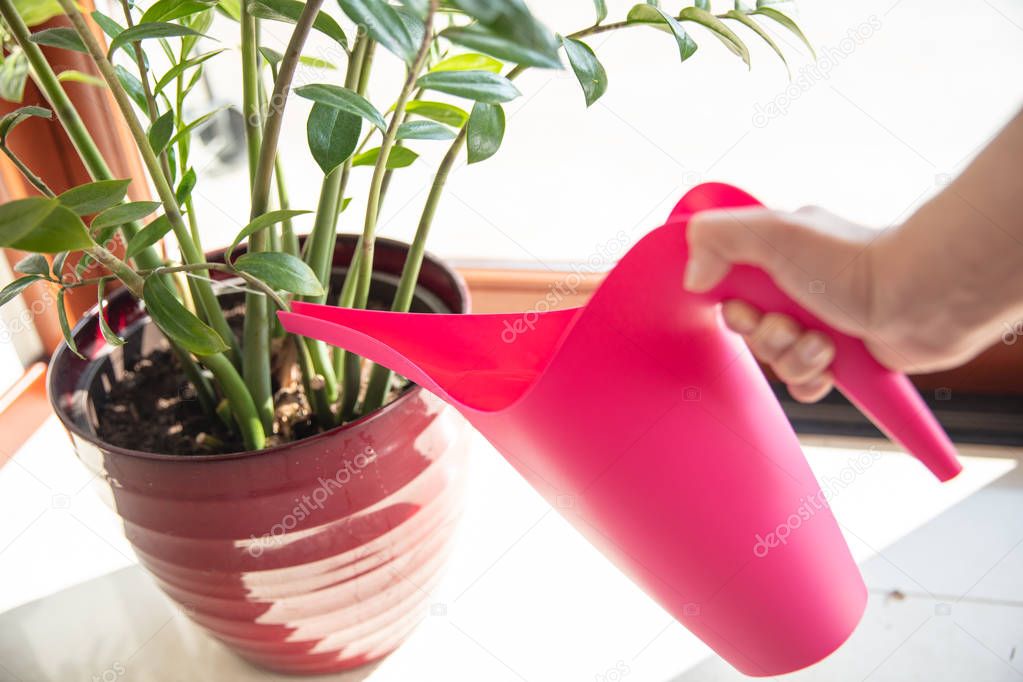 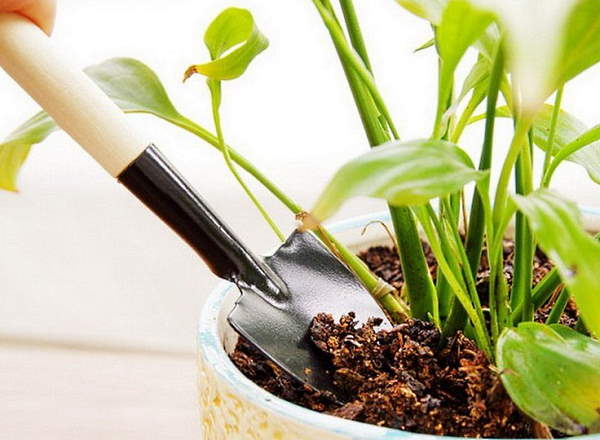 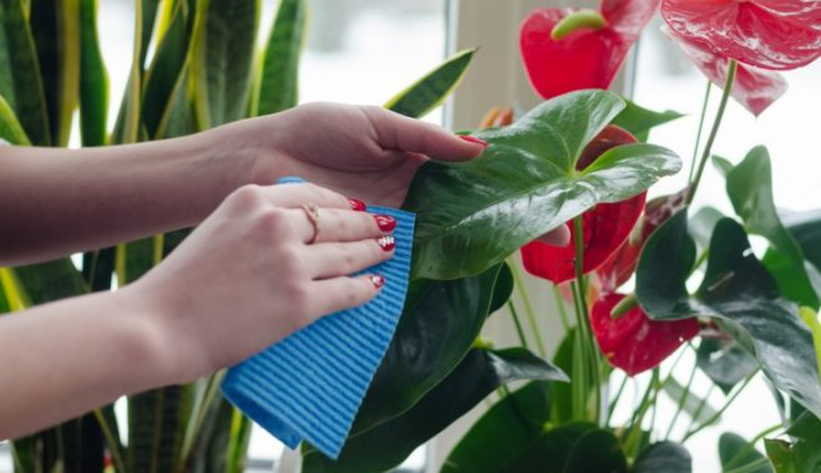 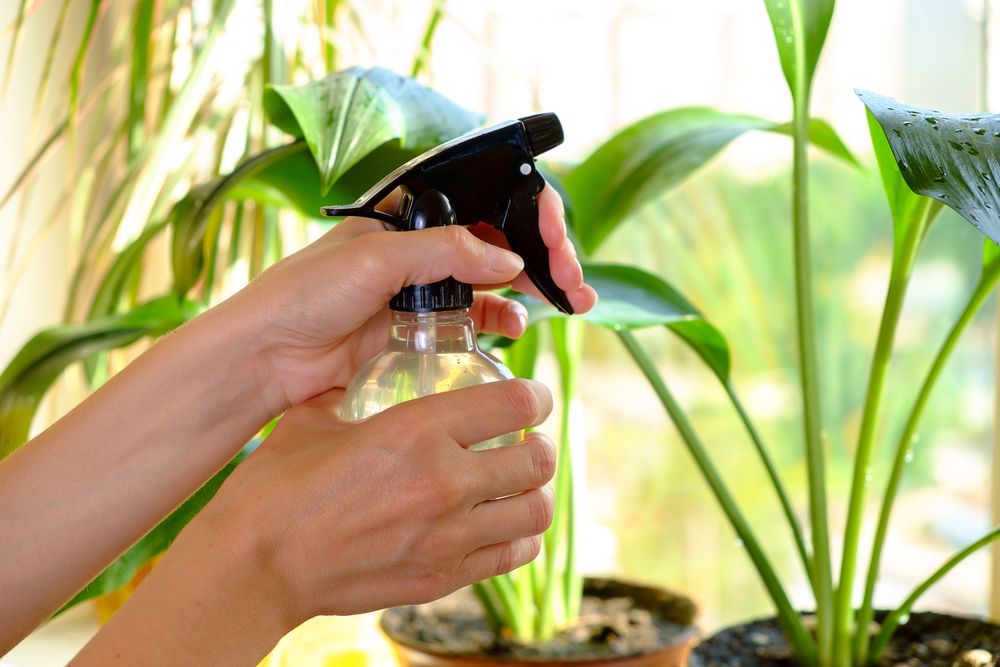 